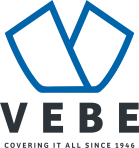 dura Prestige ECO SD		                     Tufting Bahnenware                     Textiler Bodenbelag als Tuftingteppich EN 1307,Einstufung EN 1307    Klasse 33 (gewerblicher Bereich, starke Beanspruchung),	Komfortbereich Klasse LC 2, gut,antistatisch, Aufladungsspannung im Begehversuch gemäß ISO 6356     max. 2 kV,Trittschallverbesserungsmaß  EN ISO 10140             ca. 26 dB,Schallabsorptionsgrad EN ISO 354, αw-Wert              ca. 0,20,	Wärmedurchlasswiderstand ISO 8302 in m2 K / W     0,07,				geeignet für Stuhlrollen DIN EN 12529 Typ H und für Fußbodenheizung,				Brandverhaltensklasse DIN EN 13501-1   	              Cfl-s1, Oberflächengestaltung  ISO 2424                                tuftgemustert, 1/10“ Schnittpol, COC	 Gesamtdicke ISO 1765				5,5 mm,Polschichtdicke ISO 1766				4,0 mm,			Poleinsatzgewicht ISO 2424            		800 g/m²,				Gesamtgewicht ISO 8543          			1.900 g/m²,			Material der Nutzschicht ISO 2424                              100 % Polyamid, Econyl, Solution- DyedRückenausrüstung ISO 2424			mit textiler Zweitrücken			Abmessungen EN 984			              Bahnenbreite 400 cm,auf vollflächig gespachtelten verlegereifen Untergrund gemäß VOB Teil C, DIN 18365, Abschnitt 3 rapportlos, in fachgerechter Ausführung verkleben. Einschließlich aller Materialien und Nebenarbeiten.Art der Nutzung	 Geeignet für die Verlegung auf TreppenBelag, Hersteller/Typ										‘dura Prestige ECO SD‘ oder gleichwertig, jedoch unter Nachweis der Einhaltung vorgenannter Normen und Eigenschaften. Belag, Hersteller/Typ	 '......................................................'								vom Bieter einzutragen,																		Klebstoff, Hersteller/Typ ‘Dispersionsklebstoff für Tufting Bodenbeläge' , der niedrigsten Emissionsklasse,					Klebstoff, Hersteller/Typ	'…………………………………….'								vom Bieter einzutragen.	Anforderung an Umwelt,  Verbraucherschutz und gesundheitliche Unbedenklichkeit:Die Vergabekriterien V1.1 TÜV-PROFICERT-product Interior sind erfüllt. Weitergehend sind damit folgende Emissionsgrenzwerte eingehalten bei AgBB, BREEAM Exemplary Level, EU-Ecolabel, Finnische M1-Klassifizierung, Österreichisches Umweltzeichen ZU 56, Belgische VOC-Verordnung, GUT/Prodis, MVV TB Anhang 9, 9 / AG, LEED v4 (outside North America) und Blauer Engel (RAL DE-UZ 128).                        